Exmo. SenhorPresidente da Câmara Municipal de LouléO/A subscritor(a), sob compromisso de honra e consciente de incorrer em eventual responsabilidade penal caso preste falsas declarações, declara que os dados constantes do presente documento correspondem à verdade.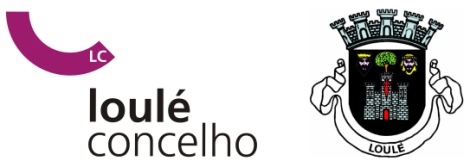 
REDUÇÃO DE CAUÇÃOREGISTO Nº:     _____ / Ano:______REGISTADO EM:____/____/____(AAAA/MM/DD)
REGISTADO POR: 

______________________________
(a preencher pelos serviços administrativos) 
Guia n.º________ _- ________.____ €DO/A REQUERENTEDO/A REQUERENTEDO/A REQUERENTEDO/A REQUERENTEDO/A REQUERENTEDO/A REQUERENTEDO/A REQUERENTEDO/A REQUERENTEDO/A REQUERENTEDO/A REQUERENTEDO/A REQUERENTEDO/A REQUERENTEDO/A REQUERENTEDO/A REQUERENTEDO/A REQUERENTEDO/A REQUERENTEDO/A REQUERENTEDO/A REQUERENTENome * (1)Morada *Freguesia *Cód. Postal *     -          -          -     Localidade *Localidade *Localidade *Localidade *NIF *SingularSingularColetiva (2)Coletiva (2)Coletiva (2)Coletiva (2)Coletiva (2)Coletiva (2)Coletiva (2)Coletiva (2)Coletiva (2)NIC/BI/Pass. *Válido até *Válido até *Válido até *Válido até *   /    /      Vitalício  Sim  Não   /    /      Vitalício  Sim  Não   /    /      Vitalício  Sim  Não   /    /      Vitalício  Sim  Não   /    /      Vitalício  Sim  Não   /    /      Vitalício  Sim  Não   /    /      Vitalício  Sim  Não   /    /      Vitalício  Sim  Não   /    /      Vitalício  Sim  Não   /    /      Vitalício  Sim  NãoTelefoneTelemóvelTelemóvelTelemóvelTelemóvelFaxFaxFaxEmailNa qualidade de (2):Na qualidade de (2):ProprietárioProprietárioUsufrutuárioUsufrutuárioUsufrutuárioSuperficiárioSuperficiárioOutro (3):      ProcuradorNome:      NIC/BI/Pass. *:                                                      Válido até *   /    /      Vitalício  Sim  NãoNIF:                                                 * Preenchimento obrigatório. Preencha de forma legível e sem abreviaturas. (1) Nome ou designação do requerente, seja pessoa singular ou coletiva. Neste último caso, deverá referir em que qualidade o faz, juntando comprovativo dessa qualidade e apresentar documento que a tanto o autoriza.(2) Assinalar com X a opção pretendida. (3) Especificar.Outro (3):      ProcuradorNome:      NIC/BI/Pass. *:                                                      Válido até *   /    /      Vitalício  Sim  NãoNIF:                                                 * Preenchimento obrigatório. Preencha de forma legível e sem abreviaturas. (1) Nome ou designação do requerente, seja pessoa singular ou coletiva. Neste último caso, deverá referir em que qualidade o faz, juntando comprovativo dessa qualidade e apresentar documento que a tanto o autoriza.(2) Assinalar com X a opção pretendida. (3) Especificar.Outro (3):      ProcuradorNome:      NIC/BI/Pass. *:                                                      Válido até *   /    /      Vitalício  Sim  NãoNIF:                                                 * Preenchimento obrigatório. Preencha de forma legível e sem abreviaturas. (1) Nome ou designação do requerente, seja pessoa singular ou coletiva. Neste último caso, deverá referir em que qualidade o faz, juntando comprovativo dessa qualidade e apresentar documento que a tanto o autoriza.(2) Assinalar com X a opção pretendida. (3) Especificar.Outro (3):      ProcuradorNome:      NIC/BI/Pass. *:                                                      Válido até *   /    /      Vitalício  Sim  NãoNIF:                                                 * Preenchimento obrigatório. Preencha de forma legível e sem abreviaturas. (1) Nome ou designação do requerente, seja pessoa singular ou coletiva. Neste último caso, deverá referir em que qualidade o faz, juntando comprovativo dessa qualidade e apresentar documento que a tanto o autoriza.(2) Assinalar com X a opção pretendida. (3) Especificar.Outro (3):      ProcuradorNome:      NIC/BI/Pass. *:                                                      Válido até *   /    /      Vitalício  Sim  NãoNIF:                                                 * Preenchimento obrigatório. Preencha de forma legível e sem abreviaturas. (1) Nome ou designação do requerente, seja pessoa singular ou coletiva. Neste último caso, deverá referir em que qualidade o faz, juntando comprovativo dessa qualidade e apresentar documento que a tanto o autoriza.(2) Assinalar com X a opção pretendida. (3) Especificar.Outro (3):      ProcuradorNome:      NIC/BI/Pass. *:                                                      Válido até *   /    /      Vitalício  Sim  NãoNIF:                                                 * Preenchimento obrigatório. Preencha de forma legível e sem abreviaturas. (1) Nome ou designação do requerente, seja pessoa singular ou coletiva. Neste último caso, deverá referir em que qualidade o faz, juntando comprovativo dessa qualidade e apresentar documento que a tanto o autoriza.(2) Assinalar com X a opção pretendida. (3) Especificar.Outro (3):      ProcuradorNome:      NIC/BI/Pass. *:                                                      Válido até *   /    /      Vitalício  Sim  NãoNIF:                                                 * Preenchimento obrigatório. Preencha de forma legível e sem abreviaturas. (1) Nome ou designação do requerente, seja pessoa singular ou coletiva. Neste último caso, deverá referir em que qualidade o faz, juntando comprovativo dessa qualidade e apresentar documento que a tanto o autoriza.(2) Assinalar com X a opção pretendida. (3) Especificar.Outro (3):      ProcuradorNome:      NIC/BI/Pass. *:                                                      Válido até *   /    /      Vitalício  Sim  NãoNIF:                                                 * Preenchimento obrigatório. Preencha de forma legível e sem abreviaturas. (1) Nome ou designação do requerente, seja pessoa singular ou coletiva. Neste último caso, deverá referir em que qualidade o faz, juntando comprovativo dessa qualidade e apresentar documento que a tanto o autoriza.(2) Assinalar com X a opção pretendida. (3) Especificar.Outro (3):      ProcuradorNome:      NIC/BI/Pass. *:                                                      Válido até *   /    /      Vitalício  Sim  NãoNIF:                                                 * Preenchimento obrigatório. Preencha de forma legível e sem abreviaturas. (1) Nome ou designação do requerente, seja pessoa singular ou coletiva. Neste último caso, deverá referir em que qualidade o faz, juntando comprovativo dessa qualidade e apresentar documento que a tanto o autoriza.(2) Assinalar com X a opção pretendida. (3) Especificar.Outro (3):      ProcuradorNome:      NIC/BI/Pass. *:                                                      Válido até *   /    /      Vitalício  Sim  NãoNIF:                                                 * Preenchimento obrigatório. Preencha de forma legível e sem abreviaturas. (1) Nome ou designação do requerente, seja pessoa singular ou coletiva. Neste último caso, deverá referir em que qualidade o faz, juntando comprovativo dessa qualidade e apresentar documento que a tanto o autoriza.(2) Assinalar com X a opção pretendida. (3) Especificar.Outro (3):      ProcuradorNome:      NIC/BI/Pass. *:                                                      Válido até *   /    /      Vitalício  Sim  NãoNIF:                                                 * Preenchimento obrigatório. Preencha de forma legível e sem abreviaturas. (1) Nome ou designação do requerente, seja pessoa singular ou coletiva. Neste último caso, deverá referir em que qualidade o faz, juntando comprovativo dessa qualidade e apresentar documento que a tanto o autoriza.(2) Assinalar com X a opção pretendida. (3) Especificar.Outro (3):      ProcuradorNome:      NIC/BI/Pass. *:                                                      Válido até *   /    /      Vitalício  Sim  NãoNIF:                                                 * Preenchimento obrigatório. Preencha de forma legível e sem abreviaturas. (1) Nome ou designação do requerente, seja pessoa singular ou coletiva. Neste último caso, deverá referir em que qualidade o faz, juntando comprovativo dessa qualidade e apresentar documento que a tanto o autoriza.(2) Assinalar com X a opção pretendida. (3) Especificar.Outro (3):      ProcuradorNome:      NIC/BI/Pass. *:                                                      Válido até *   /    /      Vitalício  Sim  NãoNIF:                                                 * Preenchimento obrigatório. Preencha de forma legível e sem abreviaturas. (1) Nome ou designação do requerente, seja pessoa singular ou coletiva. Neste último caso, deverá referir em que qualidade o faz, juntando comprovativo dessa qualidade e apresentar documento que a tanto o autoriza.(2) Assinalar com X a opção pretendida. (3) Especificar.Outro (3):      ProcuradorNome:      NIC/BI/Pass. *:                                                      Válido até *   /    /      Vitalício  Sim  NãoNIF:                                                 * Preenchimento obrigatório. Preencha de forma legível e sem abreviaturas. (1) Nome ou designação do requerente, seja pessoa singular ou coletiva. Neste último caso, deverá referir em que qualidade o faz, juntando comprovativo dessa qualidade e apresentar documento que a tanto o autoriza.(2) Assinalar com X a opção pretendida. (3) Especificar.Outro (3):      ProcuradorNome:      NIC/BI/Pass. *:                                                      Válido até *   /    /      Vitalício  Sim  NãoNIF:                                                 * Preenchimento obrigatório. Preencha de forma legível e sem abreviaturas. (1) Nome ou designação do requerente, seja pessoa singular ou coletiva. Neste último caso, deverá referir em que qualidade o faz, juntando comprovativo dessa qualidade e apresentar documento que a tanto o autoriza.(2) Assinalar com X a opção pretendida. (3) Especificar.Outro (3):      ProcuradorNome:      NIC/BI/Pass. *:                                                      Válido até *   /    /      Vitalício  Sim  NãoNIF:                                                 * Preenchimento obrigatório. Preencha de forma legível e sem abreviaturas. (1) Nome ou designação do requerente, seja pessoa singular ou coletiva. Neste último caso, deverá referir em que qualidade o faz, juntando comprovativo dessa qualidade e apresentar documento que a tanto o autoriza.(2) Assinalar com X a opção pretendida. (3) Especificar.Outro (3):      ProcuradorNome:      NIC/BI/Pass. *:                                                      Válido até *   /    /      Vitalício  Sim  NãoNIF:                                                 * Preenchimento obrigatório. Preencha de forma legível e sem abreviaturas. (1) Nome ou designação do requerente, seja pessoa singular ou coletiva. Neste último caso, deverá referir em que qualidade o faz, juntando comprovativo dessa qualidade e apresentar documento que a tanto o autoriza.(2) Assinalar com X a opção pretendida. (3) Especificar.Outro (3):      ProcuradorNome:      NIC/BI/Pass. *:                                                      Válido até *   /    /      Vitalício  Sim  NãoNIF:                                                 * Preenchimento obrigatório. Preencha de forma legível e sem abreviaturas. (1) Nome ou designação do requerente, seja pessoa singular ou coletiva. Neste último caso, deverá referir em que qualidade o faz, juntando comprovativo dessa qualidade e apresentar documento que a tanto o autoriza.(2) Assinalar com X a opção pretendida. (3) Especificar.DO PEDIDORequer a V.Exª., ao abrigo da alínea b), do n.º 4, do artigo 54º do Regime Jurídico da Urbanização e da Edificação, aprovado pelo Decreto-Lei n.º 555/99, de 16 de dezembro, com a redação atual, a redução da caução, prestada a favor do Município de Loulé, em    /    /     , revestindo a modalidade de (4):para garantir a boa e regular execução das obras de urbanização, tendo em conta o andamento dos trabalhos, nomeadamente com a execução de      .Mais informa que as obras em causa se referem ao Processo de Obras n.º      /     , sendo tituladas pelo:(4) Assinalar com X a opção aplicável.DOCUMENTOS INSTRUTÓRIOS (5)Para o efeito anexa ao presente, os seguintes documentos: (5) Assinalar com X os elementos que anexa ao presente requerimento.DA NOTIFICAÇÃO Autorizo o envio de eventuais notificações referentes ao procedimento iniciado pelo presente requerimento para o seguinte endereço eletrónico: Autorizo o envio de eventuais notificações referentes ao procedimento iniciado pelo presente requerimento, sejam dirigidas a:Pede deferimento,
Loulé,    /    /     A preencher pelos serviços
Conferi a identificação do/a requerente, através de:O/A RequerenteO/A Funcionário/a
__________________________________Assinatura do/a requerente /ou de outrem a seu rogo, se o mesmo não souber ou não puder assinarO/A Funcionário/a
__________________________________DO GESTOR DE PROCEDIMENTO